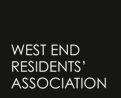 Tuesday, 12 January, 2021   Virtual Meeting, 8pmAgendaMembers present/Apologies for AbsenceWelcomeMinutes of the meeting of the 9 November, 2020.Matters Arising Thank you card and gift WERA Website suggestionsContentProofreadingWest Common updateNoticeboardWest End LightsPlanning Matters  AOB Date of next meeting